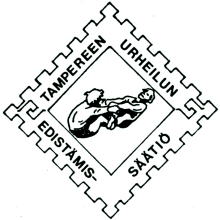  TAMPEREEN URHEILUN      EDISTÄMISSÄÄTIÖ				EDUSTAJISTON SYYSKOKOUS 2022      E S I T Y S L I S T A   1 §	Kokouksen avaus ja läsnäolijoiden toteaminen  2 §	Todetaan kokouksen sääntöjenmukaisuus ja päätösvaltaisuus  3 § 	Valitaan kokoukselle– kaksi pöytäkirjantarkastajaa– kaksi ääntenlaskijaa   4 §	Päätetään esityslistan hyväksymisestä   5 §	Todetaan vuodeksi 2023 edustajistoon ilmoitetut yhteisöt  6 §	Vahvistetaan vuoden 2023 toimintasuunnitelma ja talousarvio   7 §	Määrätään hallituksen jäsenille ja tilintarkastajille maksettavien palkkioiden suuruus  8 §	Valitaan vuodeksi 2023 edustajiston 8.1. puheenjohtaja		(v. 2022 Timo Salminen) 8.2. varapuheenjohtaja	(v. 2022 Riitta Silas) 8.3. sihteeri		(v. 2022 Marleena Sirpelä)   9 §	Valitaan hallituksen puheenjohtaja vuodeksi 2023 (v. 2022 Harri Moilanen)10 §	Valitaan kolme hallituksen jäsentä vuosiksi 2023–2025 erovuoroisten 		(Marika Hillberg, Marko Niemi ja Mika Tynkkynen) tilalle. 11 §	Valitaan kaksi tilintarkastajaa sekä heidän varahenkilönsä vuodeksi 2023– varsinaisina ovat vuodeksi 2022 valittuina KHT Kari Termäs ja HT Jarmo Poskiparta sekä varalla HT Juha Järvisalo ja HT Janne Sirkka.12 §	Muut esille tulevat asiat 			– seuraparlamentti 13 §	Kokouksen päättäminen  Esityslista, toimintasuunnitelma ja talousarvio 2023 sekä listaus seurojen edustajista löytyy säätiön nettisivuilta osoitteessa www.tampereenurheilunedistamissaatio.fi . 